Measuring – How Much?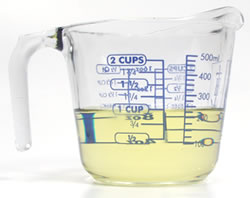 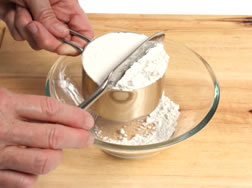 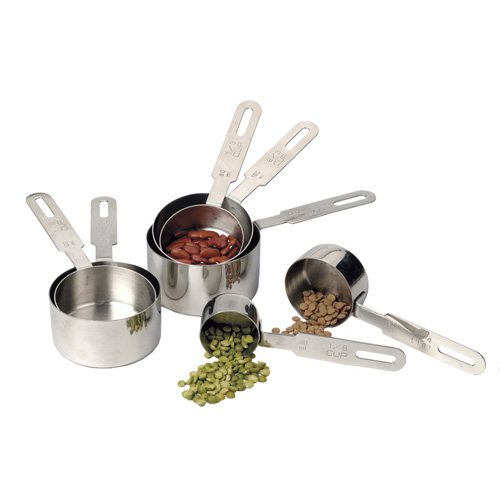 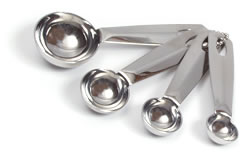 